 РЕПУБЛИКА СРБИЈА - ГРАД БЕОГРАД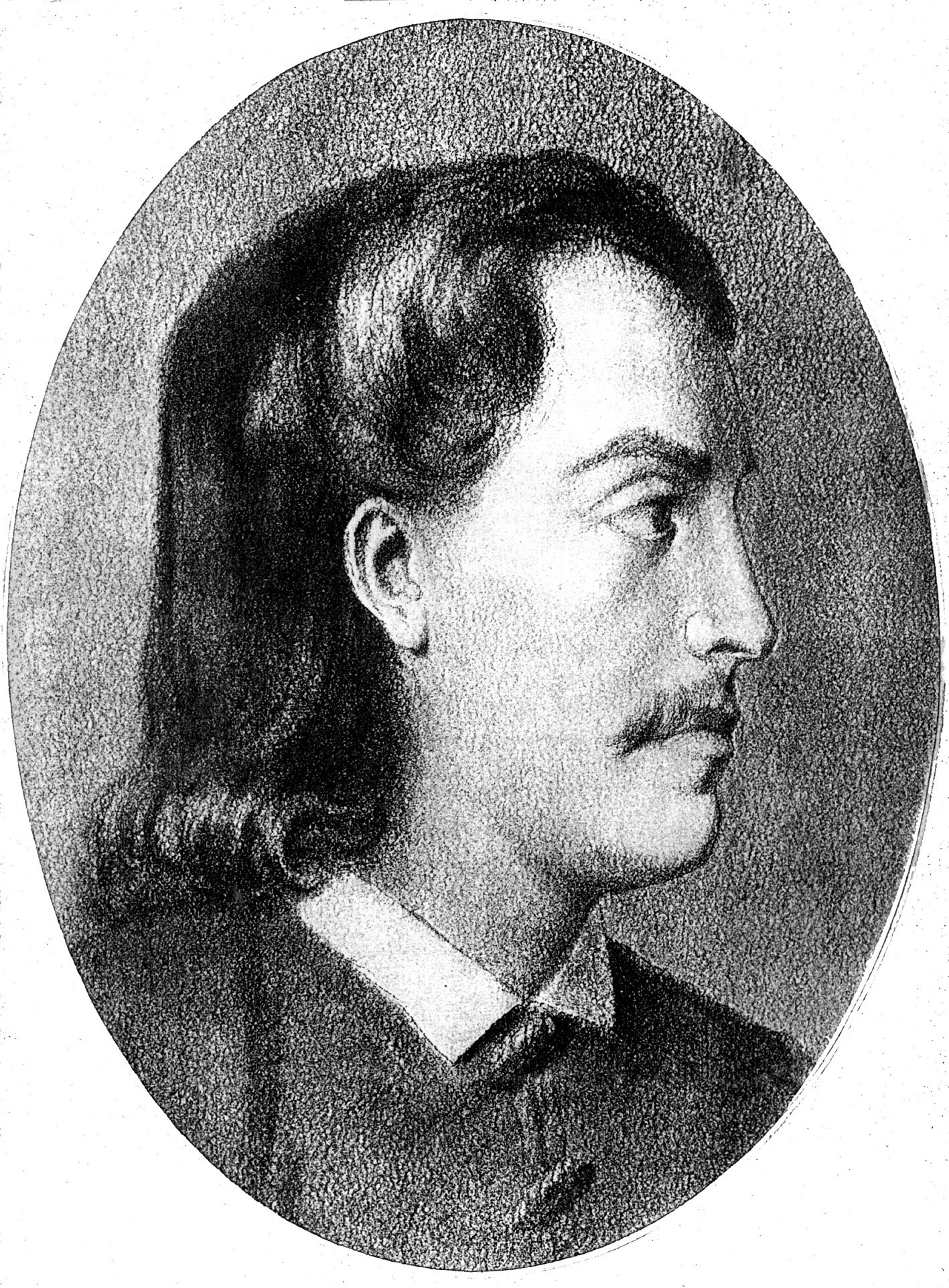  ГРАДСКА ОПШТИНА СУРЧИН	ОСНОВНА ШКОЛА „БРАНКО РАДИЧЕВИЋ“			            11275 Б О Љ Е В Ц И                     		   Браће Кокар бр. 5, тел 8403-170, тел/факс 8403-454		   Е-маил: os_boljevci@yahoo.com	  Матични број 07021216	  ПИБ 101541600	________________________________	Република СрбијаМинистарство просвете, науке и технолошког развојаШколска управаЗахумска 1411000 БеоградПоштовани,на основу Вашег дописа бр: 611-00-264/2019-03 од 22.02.2019. године Основна школа „Бранко Радичевић“ - Бољевци вам доставља План надокнаде часова због продужетка распуста по препоруци Владе Републике Србије, у периоду од 18.-24. фебруара 2019 године.Предлог Наставничког већа ОШ „Бранко Радичевић“ Бољевци и Актива директора основних школа са територије ГО Сурчин јесте да се надокнада врши хоризонтално по недељама. Редовни часови би били скраћени за 5 минута, а за час надокнаде 10 минута (40+35 минута).Надокнада ће се вршити тако да час од 35 минута буде везан за редован час.Прве недеље би се надокнађивао 1.час 40+35 минута;Друге недеље 2. час 40+35 минута;Треће недеље 3. час 40+35 минута;Четврте недеље 4. час 40+35 минута;Пете недеље 5. час 40+35 минута;Шесте недеље 6. час 40+35 минута.Према овом распореду часови би били минимално скраћени, сви ученици би присуствовали, имали уџбенике и прибор и не би мењали кабинете.Наставници који имају 1. и 2. час не би имали паузу до 7. часа, а  они који раде у више школа не би имали проблема одласка у другу школу.Школа ради у две смене и једино оваквом надокнадом би се редовно одржавала додатна, допунска настава и ваннаставне активности.Распоред звона за време трајања надокнаде се мења на недељном нивоу и биће доступан родитељима на сајту школе  http://osbrankoboljevci.edu.rs/РАСПОРЕД ЗВОНАПРВА НЕДЕЉА1. 8,00-8,40    8,40-9,15-час надокнаде2. 9,20-10,003. 10,20-11,00 4. 11,05-11,455. 11,50-12,306. 12,35-13,157. 13,20-13,55 (допунска, додатна, ваннаставне активности)ДРУГА НЕДЕЉА1. 8,00-8,402. 8,45-9,25-  9,25-10,00 – час надокнаде3. 10,20-11,004. 11,05-11,455. 11,50-12,306. 12,35-13,157. 13,20-13,55 (допунска, додатна, ваннаставне активности)Напомена: Све остале недеље се надконађују по истом приципу.У Бољевцима, 28.02.2019.године                                            		Директор установе:				                                          		 _______________________	   									Петар Муштерић